Бактериологическая лабораторияБактериологическая лаборатория является структурным подразделением БПНЦ РАН, расположена  в отдельно стоящем здании по адресу: г. Пущино, микрорайон «В», дом №32А. Открыта лаборатория была в 1970 году. В 2009 году бактериологическая лаборатория была переведена в новое, соответствующее всем современным требованиям здание.Лаборатория имеет лицензию Федеральной службы по надзору в сфере защиты прав потребителей и благополучия человека на осуществление деятельности, связанной с использованием возбудителей инфекционных заболеваний 3-4 групп патогенности.Лаборатория выполняет более 60 методов бактериологических, серологических, санитарно-бактериологических и молекулярно-генетических исследований ( ПЦР), В год проводится более 30 тыс. исследований для всех отделений БПНЦ РАН в соответствии с перечнем лабораторных исследований для КДЛ, утвержденным МЗ РФ. Диагностика проводится как классическими, так и новейшими методами исследования.В лаборатории постоянно внедряются новые методы исследований, которые дают возможность врачам рационально подобрать средства антибактериальной терапии, а также осуществлять исследования на выявление госпитальных инфекций и возможность их предупреждений. На базе лаборатории проходят обучение молодые специалисты.Основные направления работы:Диагностика кишечных инфекций:Диагностика инфекций вызываемых  патогенными энтеробактериями (сальмонеллёз, дизентерия, иерсиниоз, эшерихиоз, кампилобактериоз)Диагностика условно-патогенных энтеробактерийКлиническая бактериология:Диагностика урогенитальных инфекцийИсследование раневого отделяемогоИсследование крови на стерильностьИсследование мокротыДиагностика бактериурииИсследование отделяемого носоглоткиИсследование отделяемого на грибковые пораженияИсследование желчиДиагностика дисбактериозаОпределение чувствительности к антибиотикам и бактериофагамСанитарная бактериология:Объем  и перечень исследований определяется планом производственного контроля, согласно действующим санитарным правилам СП 1.1.1058-01 «Организация и проведение производственного контроля за соблюдением санитарных привил и выполнением санитарно-противоэпидемических (профилактических) мероприятий».Диагностика воздушно-капельных инфекций:Диагностика дифтерииДиагностика коклюшаДиагностика менингококковой инфекцииМолекулярно-генетические исследования инфекций. Проведение ПЦР – анализа по выявлению ДНК  микроорганизмов и вирусов:Лаборатория занимается молекулярно-генетической диагностикой инфекционных заболеваний. Сотрудники лаборатории прошли специальную подготовку на базе научно-производственной фирмы «Литех» НИИ физико-химической медицины МЗ РФ (г. Москва). Виды исследований проводимых лабораторией:ХламидииУреаплизмыМикоплазма хоминисМикоплазма гениталиум.ГерпесЦитомегаловирусВирус Эпштейн-БарраСерологические исследования:микрореакция на сифилис с прогретой сывороткойреакция экспресс-метод сифилиса (РЭМС)РПГА на сифилисРПР-тест на сифилисиммунохроматографический экспресс-тест на сифилис (ИХТ)Исследования на бруцеллезИсследования на туляремиюОбнаружение ротовируса, аденовируса, Cl.difizile, кампилобактера в кале (иммуно-хроматографический тест)Исследования на брюшной тиф, паратиф, сыпной тиф, дизентерию, сальмонеллез, иерсинеоз, псевдотуберкулез  методом прямой гемагглютинации (РПГА)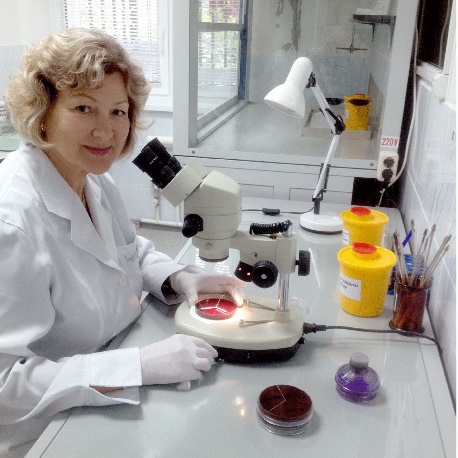 Заведующая лабораториейАндреева Людмила Александровнаврач-бактериолог высшей категорииСотрудники отделения:Контакты:Лаборатория: 8(4967)73-26-40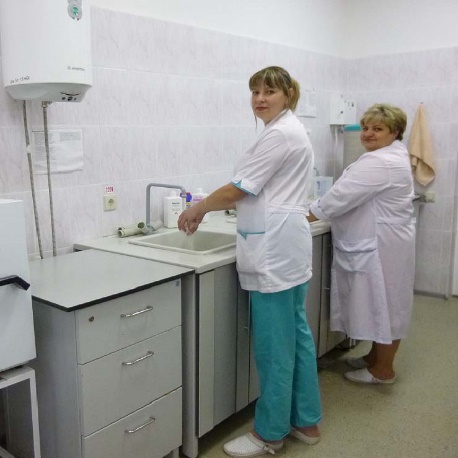 